Petunjuk menulis makalah untuk Jurnal Riset dan Kajian Pendidikan Fisika dengan menggunakan MS WordPenulis Pertama, Kedua, dan KetigaProgram Studi Pendidikan Fisika, Universitas Kita, Alamat Kita 12345, Negara KitaPenulis KeempatJurusan  Fisika, Universitas Lain, Entah Dimana 34567, Negara LainPenulis KelimaJurusan  Fisika, Universitas Asing, Alamat Asing 56789, Negara AsingINTISARI: Penggunaan makro untuk menyiapkan makalah yang akan dipublikasi di Jurnal Riset dan Kajian Pendidikan Fisika (JRKPF) dijelaskan dalam naskah ini.  Setiap makalah diwajibkan memiliki intisari yang singkat namun cukup mewakili keseluruhan naskah. Untuk mempercepat proses editorial   penulis makalah diharapkan membaca petunjuk ini dengan seksama   sebelum mengirimkan makalahnya ke editor. Bagi yang ingin menulis naskah dalam LaTeX silakan unduh berkasnya di laman http://pf.uad.ac.id dan bagi yang ingin menggunakan pengolah kata MS Word dapat menggunakan berkas ini.KATA KUNCI:  Letakkan kata kunci penelitian anda di sini.email{Tulis alamat elektronik untuk korepondensi di sini}PendahuluanTerimakasih atas keinginan anda untuk mempublikasikan hasil penelitian anda pada jurnal ini dan selamat datang di JRKPF. Untuk kenyamanan anda kami berusaha sebaik mungkin agar  proses-proses publikasi yang meliputi proses editorial, proses penjurian, serta proses-proses lain yang diperlukan dapat secepat mungkin,  serta membuat format jurnal ini seindah mungkin, sambil berusaha meminimalkan biaya yang harus dikeluarkan. Oleh karena itu, kami memilih LaTeX yang merupakan pengolah dokumen gratis namun sangat ampuh terutama dalam menangani persamaan-persamaan matematik, tabel, dan gambar yang sangat rumit. Referensi yang sangat lengkap untuk TeX dan LaTeX dapat ditemukan di dalam buku-buku, majalah, atau internet. Cukup banyak laman yang memuat keterangan dan instruksi LaTeX serta perangkat lunaknya. Pada dasarnya, LaTeX  dapat di-install pada seluruh sistem komputer, seperti windows, linux, unix, dan lain sebagainya.Meskipun demikian, jika Anda tidak dapat menggunakan LaTeX, Anda tetap dapat menggunakan program pengolah kata seperti MS Office atau Libre. Naskah ini merupakan cetakan bagi Anda yang hendak menulis makalah dalam MS Office.MAKALAH DITULIS DENGAN MS WoRDUntuk seluruh makalah yang ditulis dengan MS Word (MS Office), kami akan melakukan konversi ke dalam format LaTeX.BAB, SUB BAB, dan sub sub BABDalam penulisan Bab, Sub Bab dan Sub sub Bab dalam makalah, harap mengindahkan format penulisan ini.3.1 Sub BabContoh dari  sub bab.3.1.1 Sub Sub BabContoh dari  Sub Sub Bab. Gunakan  ini  hanya jika benar-benar  diperlukan.Rumus matematikaUntuk persamaan matematika di dalam makalah, anda dapat menggunakan fitur equation editor dalam MS Word.  Persamaan-persamaan yang menggunakan satu baris harus diberi nomor.  Sebagai contoh  dan              (1)atau, jika diperlukan dua nomor persamaan,                              (2)dan                       (3)Jika persamaan matematika Anda terlalu panjang, anda dapat membagi persamaan tersebut menjadi dua baris atau lebih, sebagai contoh     (4)Pada kasus-kasus tertentu, persamaan matematika menempati persis satu baris seperti persamaan (5). Dalam hal ini nomor persamaan diletakkan pada baris di bawahnya. Contoh(5)Gambar dan tabelGambar dapat disisipkan ke dalam teks dengan menggunakan beberapa model tayangan. Contoh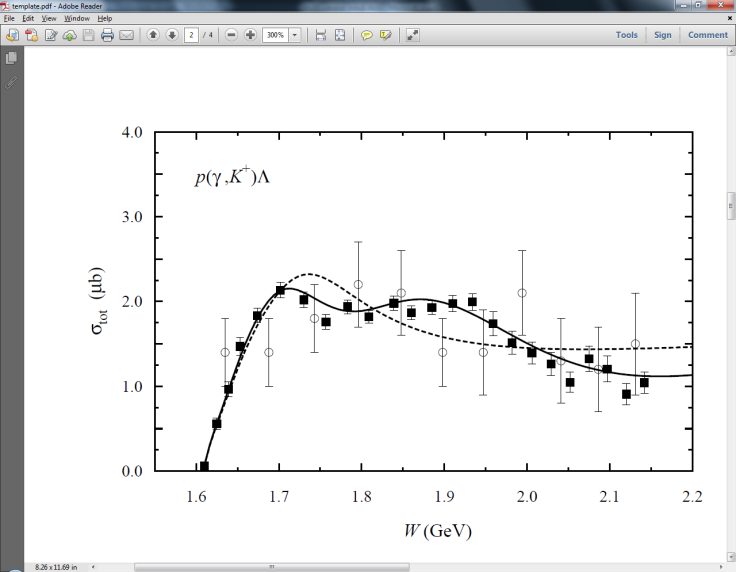 Gunakan fasilitias fitur Insert Caption untuk menulis keterangan gambar di bawah gambar.Gambar atau grafik dan tabel kadang-kadang dapat merupakan masalah besar dalam penulisan, karena itu ada baiknya jika file gambar atau grafik juga disertakan dalam file yang terpisah. Formatnya bisa dalam ps, eps atau jpg.Sesekali, gambar yang akan disisipkan dapat terlalu lebar sehingga membutuhkan dua kolom. Contoh gambar ini diperlihatkan pada gambar 2.Analog untuk penempatan Tabel. Tabel 1 memperlihatkan jenis tabel yang hanya membutuhkan satu kolom, sedangkan Tabel 2, memperlihatkan tabel yang agak lebar. Tabel 1. Judul tabelPenulis hendaknya dapat memperkirakan agar setiap karakter yang terdapat dalam gambar dapat terlihat jelas pada versi cetak makalahnya.Acuan pustakaJurnal ini menggunakan cara penulisan pustaka yang sama dengan konvensi American Physical Society, meski cara penulisan ini bukan merupakan cara universal. Beberapa contoh dapat ditemukan pada daftar pustaka di bagian akhir naskah ini. Jika anda membutuhkan lebih dari satu acuan, anda dapat menggunakan (nama1, nama2, nama3). Penggunaan dkk. diperbolehkan di dalam teks makalah, namun tidak dibenarkan pada daftar pustaka.Catatan kakiCatatan kaki tidak diperbolehkan pada JRKPF ini. Gunakan acuan daftar pustaka untuk kasus ini. Penggunaan catatan kaki akan membuat format jurnal terlihat rumit, terutama untuk catatan-catatan kaki yang menggunakan perumusan matematika yang sangat kompleks. Catatan kecil di bagiah bawah tabel diperbolehkan selama catatan tersebut tidak terlalu kompleks.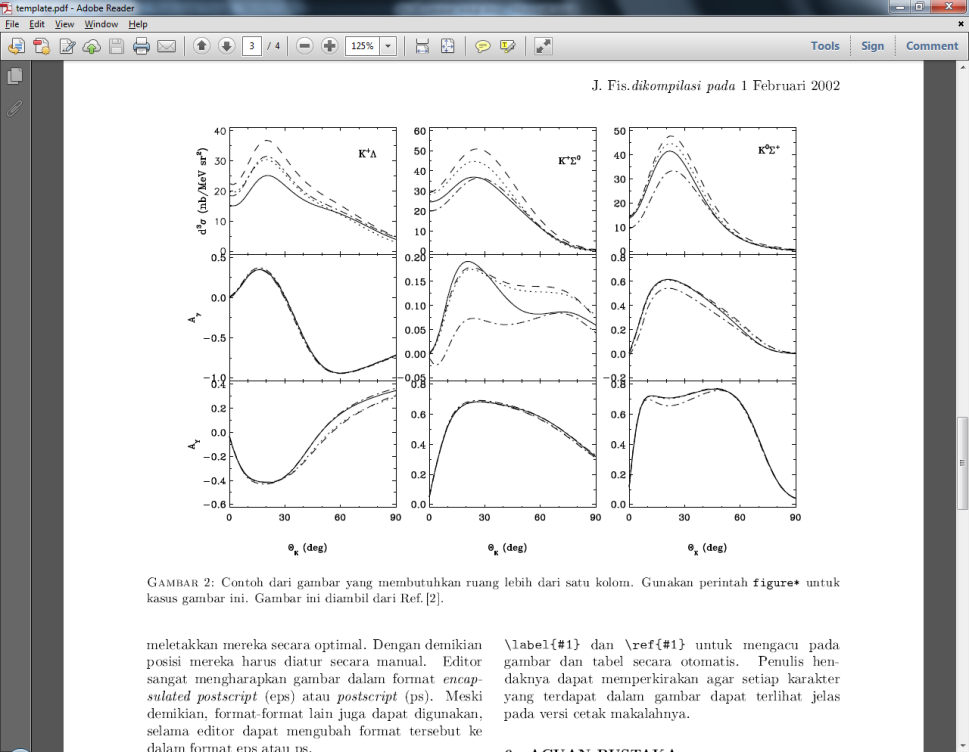 SatuanGunakan satuan internasional (SI atau Syst\`eme International) pada makalah anda.Satuan ini didasarkan pada meter, detik, kilogram, ampere, kelvin, mol, dan kandela. Angka desimal ditandai dengan koma (,) mUcapan terimakasih Ucapan terimakasih dapat ditulis di akhir makalah sebelum   lampiran dan daftar pustaka.  Penulisan ucapan terimakasih tidak diperbolehkan melebihi satu paragraf.LAMPIRAN A: Contoh LampiranLampiran dapat ditambahkan di bagian akhir makalah sebelum daftar pustaka. Lampiran B: Lampiran lainContoh jika kita memiliki lebih dari satu Lampiran.DAFTAR PUSTAKAT. Murt dan C. Bennhold, Phys. Rev. C 61, 012201(R) (1999).F. X. Lee, T. Mart, C. Bennhold, H. Haberzettl, dan L. E. Wright, Nucl. Phys.  A695, 237 (2001).C. Bennhold, T. Murt, F. X. Lee, H. Haberzettl, H. Yamamura, K. Miyagawa, W. Glockle, S. S. Kamalov, L. Tiator, dan L. E. Wright, Proceedings of the Workshop on Hypernuclear Physics with Electromagnetic Probes (HYJLAB99), Hampton, Virginia,   1999, editor: L. Tang dan O. Hashimoto (Jefferson Laboratory), hlm. 1-23.Hanya contoh. Daftar pustaka ini juga dapat dimanfaatkan sebagai pengganti      catatan kaki.H. Goldstein, C. P. Poole, dan J. L. Safko, Classical Mechanics (Prentice Hall, New York, 2002), Ed. 3, hlm. 3NoNama MuridNilai123